School of Research Science 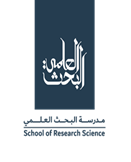 Year 3Autumn 1 2020 - 2021School of Research Science Year 3Autumn 1 2020 - 2021School of Research Science Year 3Autumn 1 2020 - 2021School of Research Science Year 3Autumn 1 2020 - 2021School of Research Science Year 3Autumn 1 2020 - 2021School of Research Science Year 3Autumn 1 2020 - 2021School of Research Science Year 3Autumn 1 2020 - 2021School of Research Science Year 3Autumn 1 2020 - 2021School of Research Science Year 3Autumn 1 2020 - 2021School of Research Science Year 3Autumn 1 2020 - 2021School of Research Science Year 3Autumn 1 2020 - 2021SubjectWeek 1Week 1Week 2Week 3Week 3Week 4Week 5Week 6Week 6Week 7Book FocusSizo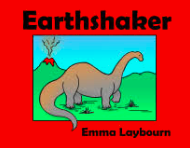 SizoSizoSizoSizoThe big little book of dinosaurs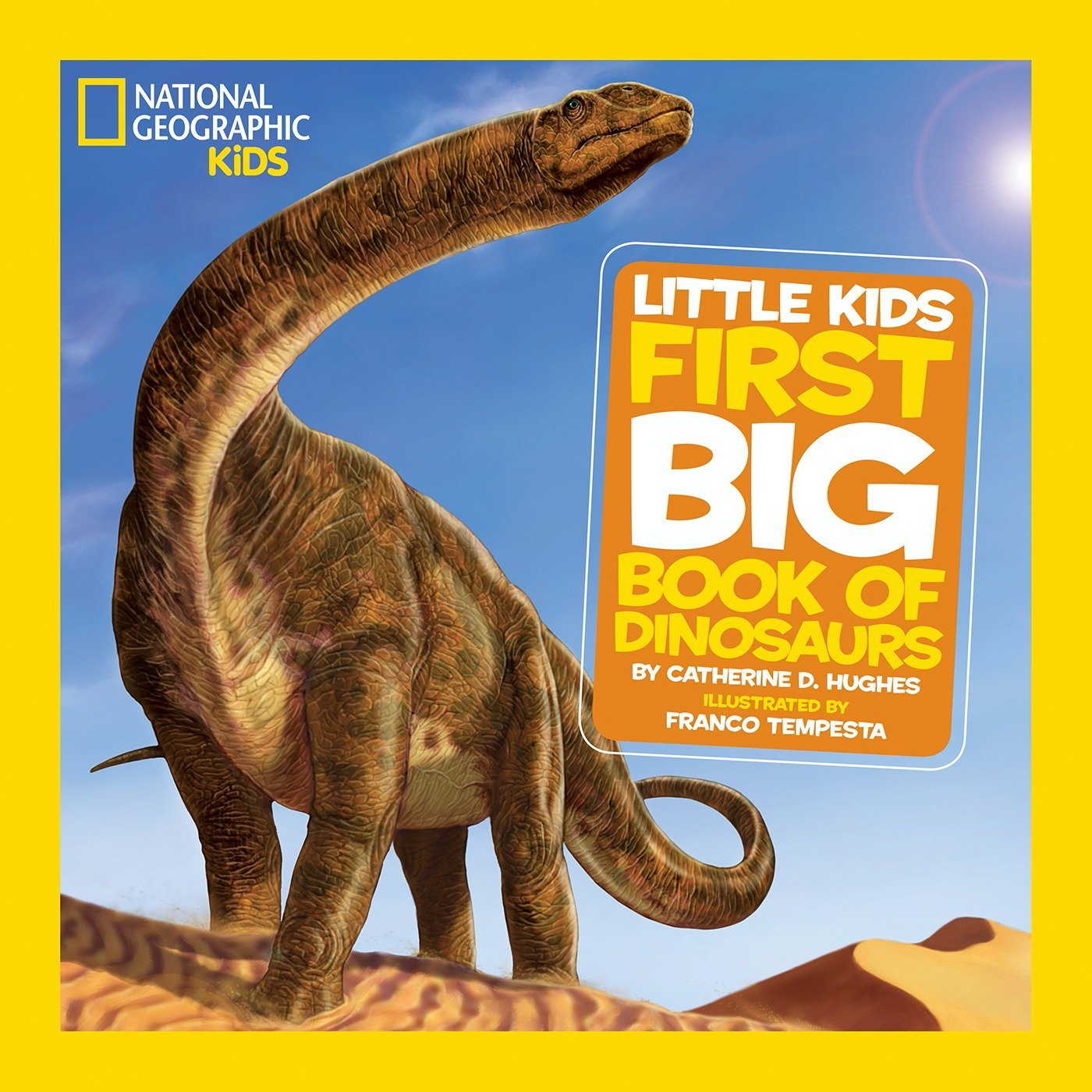 The big little book of dinosaursThe big little book of dinosaursThe big little book of dinosaursGrammarAdjectivesAdjectivesConjunctionsPronouns Pronouns Pronouns Subordinate conjunctions ConjunctionConjunction??PhonicsSet 3 Multisyllabic words Set 3 Multisyllabic words Set 3 Multisyllabic wordsSet 3 Multisyllabic wordscomprehension ICT Link: weeblySet 3 Multisyllabic wordscomprehension ICT Link: weeblyMultisyllabic wordscomprehension ICT Link: weeblyMultisyllabic wordscomprehension ICT Link: weeblyMultisyllabic wordscomprehension ICT Link: weeblyMultisyllabic wordscomprehension ICT Link: weeblyMultisyllabic wordscomprehension ICT Link: weeblyEnglish NarrativeIntroduction to story writing NarrativeIntroduction to story writing NarrativeLearning the story through Talk for WritingNarrativeDraft - redrafting the story as episodesNarrativeDraft - redrafting the story as episodesNon- Chronological reports Comparing non-fiction text Non- Chronological reports Gathering informationNon- Chronological reports Writing a reportNon- Chronological reports Writing a reportWriting weekindependently writing own story linked to previous learningLesson Planning for Remote LearningL1: All about meFocus: L2: Cold Task. To write own story about a very big dinosaur. Teacher to produce video to support with ideas.Focus: Understanding of story writing for assessment L3: To read and understand the story of Sizo on book creator, watch video of story being read.Focus: Speaking and Listening and comprehension L4: To act out part of the Sizo story and record using Ipad. Focus: Drama skillsL5: (optional) To build a bank of vocabulary for the Sizo topic.Focus: AdjectivesICT Link: Become familiar with iPad and Book Creator. Take and upload digital photos.Assessment - judge videos against speaking and listening objectives.Assessment: Spelling Test / Assessment of Cold TaskBespoke KO for novel createdTeacher complete mark up/annotation on work submitted on showbie with accompanying voice feedback to guide improvements.L1: All about meFocus: L2: Cold Task. To write own story about a very big dinosaur. Teacher to produce video to support with ideas.Focus: Understanding of story writing for assessment L3: To read and understand the story of Sizo on book creator, watch video of story being read.Focus: Speaking and Listening and comprehension L4: To act out part of the Sizo story and record using Ipad. Focus: Drama skillsL5: (optional) To build a bank of vocabulary for the Sizo topic.Focus: AdjectivesICT Link: Become familiar with iPad and Book Creator. Take and upload digital photos.Assessment - judge videos against speaking and listening objectives.Assessment: Spelling Test / Assessment of Cold TaskBespoke KO for novel createdTeacher complete mark up/annotation on work submitted on showbie with accompanying voice feedback to guide improvements.L1: To create a story map using key note and upload. Students to watch video from teacher to record key ideas in images to help them retell. Focus: To understand main ideas for story retelling L2: To create a story map using key note and upload. Students to watch video from teacher to record key ideas in images to help them retell. Focus: To understand main ideas for story retelling L3: Students to describe Sizo using a mixture of sentences or voice notes, focus on adjectives and inference. Focus: Writing - AdjectivesL4: To describe a new fictional character using Sizo as a guide. How can we develop our characterFocus: Using a known character to create a new oneICT Link: https://www.youtube.com/watch?v=EKuhucI19_k&list=PLiMIqKsOLxPwC2xrxB9ocZRu1tS-xeB1a Book creator of story for children to read (HA/MA) or listen to (LA) Photos and videos to be taken of children using T4W actions and orally retelling the story. Assessment: Spelling Test / Assessment of written workTeacher complete mark up/annotation on work submitted on showbie with accompanying voice feedback to guide improvements.L1: To use boxed up plan off Sizo to create a new plan for own story. Teacher to produce a video to guide children on main ideasFocus: To identify the main ideas in a storyL2: To write the beginning and build up of a story using the boxed up plan. Focus: Punctuation and sentence structure using the story map. L3: To write the problem  of a story using the boxed up plan. Focus: Punctuation and sentence structure using the story map. L4: To write the resolution and ending  using the boxed up planFocus: Punctuation and sentence structure using the story map. ICT Link: Videos of children’s own T4W actions accessible - use this to support with story writing.Children to send in writing each day on Showbie for teacher to feedback Knowledge Organiser to include key characteristics of main characters and vocab describing the setting. Pre recorded teacher video with explanation and modelling of turning a plan into a storyAssessment: Spelling Test / Assessment of written workTeacher complete mark up/annotation on work submitted on showbie with accompanying voice feedback to guide improvements.L1: To use boxed up plan off Sizo to create a new plan for own story. Teacher to produce a video to guide children on main ideasFocus: To identify the main ideas in a storyL2: To write the beginning and build up of a story using the boxed up plan. Focus: Punctuation and sentence structure using the story map. L3: To write the problem  of a story using the boxed up plan. Focus: Punctuation and sentence structure using the story map. L4: To write the resolution and ending  using the boxed up planFocus: Punctuation and sentence structure using the story map. ICT Link: Videos of children’s own T4W actions accessible - use this to support with story writing.Children to send in writing each day on Showbie for teacher to feedback Knowledge Organiser to include key characteristics of main characters and vocab describing the setting. Pre recorded teacher video with explanation and modelling of turning a plan into a storyAssessment: Spelling Test / Assessment of written workTeacher complete mark up/annotation on work submitted on showbie with accompanying voice feedback to guide improvements.L1: Cold Task: Children to write a non chron report about a dinosaur. Upload on ShowbieL2: Features of a non chron report - what do we know alreadyL3: Immersion in Non chron reports - compare and contrastL4: Reconstruct a non chron report from what we know nowICT Link: Videos to support learning - teacher modellingKey note examples of Non chron reports with voice explanations from teacherAssessment: Spelling Test / Assessment of written workChildren to upload videos of their key learning about Non chron reports using clipsL1: Research class dinosaur - teacher modelled - children research own dinosaurL2: What key information do we want to include in our report - construct planL3: Write introduction of non chron report - what do we need to include - use good models as an exampleL4: Write first paragraph of report - features of a paragraph - what do we need to includeICT Link: Videos to support learning - teacher modellingVideos of different dinosaurs to generate ideasAssessment: Spelling Test / Assessment of written workPre recorded teacher video with explanation and modelling of turning a pla into a reportTeacher complete mark up/annotation on work submitted on showbie with accompanying voice feedback to guide improvements.L1: Write second paragraph of report - features of a paragraph - what do we need to includeL2: Write third paragraph of report - features of a paragraph - what do we need to includeL3: Write conclusion -recap main ideas. L4: Edit and improve report. Have you included all the key features?ICT Link: Videos to support learning - teacher modellingAssessment: Spelling Test / Assessment of written workTeacher feedback/annotation on work submitted on showbie with accompanying voice feedback to guide improvements.L1: Write second paragraph of report - features of a paragraph - what do we need to includeL2: Write third paragraph of report - features of a paragraph - what do we need to includeL3: Write conclusion -recap main ideas. L4: Edit and improve report. Have you included all the key features?ICT Link: Videos to support learning - teacher modellingAssessment: Spelling Test / Assessment of written workTeacher feedback/annotation on work submitted on showbie with accompanying voice feedback to guide improvements.L1:  Children to plan own version of Sizo story L2:  Children to independently write own Sizo story using the key learning from previous lessons L3: Children to independently write own Sizo story using the key learning from previous lessons L4:  Children to edit and improve Sizo story based on peer feedback ICT Link: Videos to support learning - teacher modellingAssessment: Spelling Test / Assessment of written workMathsNumbers to 1000Numbers to 1000Numbers to 1000AdditionAdditionAdditionSubtractionSubtractionSubtractionAddition/Subtraction(Bar model)Lesson Planning for Remote LearningL1: To count in hundreds up to 1000 L2: To count in hundreds up to 1000 L3: To recognise the place value of a numberL4: To compare and order numbers L5: Mental MathsICT Link:https://www.youtube.com/watch?v=3Vje6wUxDTgAssessment: Socrative QuizL1: To count in hundreds up to 1000 L2: To count in hundreds up to 1000 L3: To recognise the place value of a numberL4: To compare and order numbers L5: Mental MathsICT Link:https://www.youtube.com/watch?v=3Vje6wUxDTgAssessment: Socrative QuizL1: To count and recall from 0 in multiples L2: To identify and describe number patternsL3: To identify and describe number patternsL4: To count and recall from 0 in multiples L5: Mental MathsICT Link: https://www.youtube.com/watch?v=3Vje6wUxDTgAssessment: Socrative QuizL1: To find the sum of two numbers (mental strategies)L2: To find the sum of two numbers (mental strategies)L3: To find the sum of two number(mental strategies)L4: To find the sum of two numbers (renaming) L5: Mental MathsICT Link: https://www.youtube.com/watch?v=cfxsR6sv4jkhttps://www.youtube.com/watch?v=1Nn_Hwq2Z0MAssessment: Socrative QuizL1: To find the sum of two numbers (mental strategies)L2: To find the sum of two numbers (mental strategies)L3: To find the sum of two number(mental strategies)L4: To find the sum of two numbers (renaming) L5: Mental MathsICT Link: https://www.youtube.com/watch?v=cfxsR6sv4jkhttps://www.youtube.com/watch?v=1Nn_Hwq2Z0MAssessment: Socrative QuizL1: To Solve number problems (renaming)  L2: To Solve number problems (renaming)  L3: To Solve number problems (renaming)  L4: To Solve number problems (renaming)  L5: Mental MathsICT Link: https://www.youtube.com/watch?v=mAvuom42NyY&t=174sAssessment: Socrative QuizL1:  To find differences between 2 numbers.L2:  To find differences between 2 numbers.mental strategies)L3:  To find differences between 2 numbers.mental strategies)L4:  To find differences between 2 numbers.mental strategies)L5: Mental MathsICT Link:https://www.youtube.com/watch?v=OSYXMxtzGbA&t=16sAssessment: Socrative QuizL1: To Solve number problems (renaming)  L2: To Solve number problems (renaming)  L3: To Solve number problems (renaming)  L4: To Solve number problems (renaming)  L5: Mental MathsICT Link: https://www.youtube.com/watch?v=Y6M89-6106IAssessment: Socrative QuizL1: To Solve number problems (renaming)  L2: To Solve number problems (renaming)  L3: To Solve number problems (renaming)  L4: To Solve number problems (renaming)  L5: Mental MathsICT Link: https://www.youtube.com/watch?v=Y6M89-6106IAssessment: Socrative QuizL1:  To Solve number complex problems (Pictorial representation) L2:  To Solve number complex problems (Pictorial representation) L3:  To Solve number complex problems (Pictorial representation) L4:  To Solve number complex problems (Pictorial representation) L5: Mental MathsICT Link: https://hub.mathsnoproblem.com/teacher-guides/england/textbook-3a/chapter-02/lesson-20Assessment: Socrative QuizScienceRocks Rocks KWL on Rocks Rocks KWL on Rocks Rocks Natural and man-madeRocks Igneous rocks Sedimentary rocks Rocks Igneous rocks Sedimentary rocks Rocks Metamorphic rocks Rocks How fossils are madeRocks Understand how soil is formed Rocks Understand how soil is formed Rocks Post – test Sieving soil investigationLesson Planning for Remote LearningL1: to share my knowledge about rocks. L2: to share my knowledge about rocks. ICT Link: Assessment: Socrative Quiz – Pre Task L1: to share my knowledge about rocks. L2: to share my knowledge about rocks. ICT Link: Assessment: Socrative Quiz – Pre Task L1: To observe and describe different types of rocks. L2: To investigate the properties of rocksICT Link: https://www.youtube.com/watch?v=EGK1KkLjdQYAssessment: Socrative Quiz – L1: to match rocks to their properties and suggest uses for them. L2: To compare and group rocks based on descriptions ICT Link: https://www.youtube.com/watch?v=EGK1KkLjdQYAssessment: KahootL1: to match rocks to their properties and suggest uses for them. L2: To compare and group rocks based on descriptions ICT Link: https://www.youtube.com/watch?v=EGK1KkLjdQYAssessment: KahootL1: to plan an investigation L2: to investigate the hardness of rocks ICT Link: https://www.youtube.com/watch?v=CeuYx-AbZdoAssessment: WS assessment  (journal) L1: To explain how fossils are formedL2: To create a fossil ICT Link: https://www.youtube.com/watch?v=87E8bQrX4WgAssessment: Socrative Quiz – L1: To research different types of fossils L2: To investigate what soils are made fromICT Link: https://www.youtube.com/watch?v=x7pmsCL6YtcAssessment: Socrative Quiz – L1: To research different types of fossils L2: To investigate what soils are made fromICT Link: https://www.youtube.com/watch?v=x7pmsCL6YtcAssessment: Socrative Quiz – L1: to examine a soil sample L2:to share my new knowledge on rocks L3: To write an experimentICTLink:https://www.youtube.com/watch?v=m88XRzwtUYkAssessment: Socrative Quiz – post task TopicHistory & Geography Dinosaurs Topic EntryL1: Topic Launch - dino puzzle piecesKWL activity about dinosaurs L2: To explore a dino-directory ICT Link: https://www.nhm.ac.uk/discover/dino-directory.htmlDinosaurs Topic EntryL1: Topic Launch - dino puzzle piecesKWL activity about dinosaurs L2: To explore a dino-directory ICT Link: https://www.nhm.ac.uk/discover/dino-directory.htmlDinosaurs KQ - How were dinosaurs discovered?To understand the process of excavating. L1: To understand the job of an archaeologist L2: To understand the work of Mary Anning ICT Link: https://www.youtube.com/watch?v=qMzpA5oCGNYhttps://www.youtube.com/watch?v=koota_lwU_4Dinosaurs KQ -Did all dinosaurs live in the place?To understand that dinosaur fossils can be found in every continent. Atlas work L1: To order discoveries of dinosaur fossils L2: To map the locations of dinosaur discoveries ICT Link: https://www.youtube.com/watch?v=sPFiwW8J3sYDinosaurs KQ -Did all dinosaurs live in the place?To understand that dinosaur fossils can be found in every continent. Atlas work L1: To order discoveries of dinosaur fossils L2: To map the locations of dinosaur discoveries ICT Link: https://www.youtube.com/watch?v=sPFiwW8J3sYDinosaurs KQ - What were the different types of dinosaurs and how did this affect their behaviour?Researching a specific dinosaur L.1:. To understand the different types of dinosaurs L2: To create a meal plan for dinosaurs ICT Link: https://www.youtube.com/watch?v=G3gXWDYpLAEDinosaurs KQ - What have I learnt about dinosaurs and how can I share my learning?L1:. to plan my documentary about dinosaursL2;. to create a documentary about dinosaursICT Link: https://www.youtube.com/watch?v=oXwoy-Ce1ZEDinosaursKQ - What have I learnt about dinosaurs and how can I share my learning?L1 / 2: To create a museum about dinosaursCross curricular - work from Topic and Art to be shared with parents. Documentary children create to also be shared on screen.  ICT Link: Google Expeditions - to see the inside of a museum DinosaursKQ - What have I learnt about dinosaurs and how can I share my learning?L1 / 2: To create a museum about dinosaursCross curricular - work from Topic and Art to be shared with parents. Documentary children create to also be shared on screen.  ICT Link: Google Expeditions - to see the inside of a museum Dinosaurs Topic exit - writing a fictional story about a group of dinosaurs trying to survive. L1: To plan my story L2: To write  story about dinosaurs ICT Link: Google Expeditions - to create scene of storyDigital and Coding. Ipad basics - logging on. Ipad basics - logging onE-SafetyTynker – Space CadetTynker – Space CadetTynker – Space CadetTynker – Space CadetTynker – Space CadetTynker – Space CadetTynker – Space CadetCreate Book creator to share findingsArt&D.TDinosaur skinExperiment with paint textures, using printing techniquesDinosaur skinExperiment with paint textures, using printing techniquesDinosaur skinExperiment with paint textures, using printing techniquesDinosaur skinExperiment with paint textures, using printing techniquesDinosaur skinExperiment with paint textures, using printing techniquesDinosaur skinExperiment with paint textures, using printing techniquesDinosaur sculptureExplore sculpting techniques to create a model with soft modelling clay.Dinosaur sculptureExplore sculpting techniques to create a model with soft modelling clay.Dinosaur sculptureExplore sculpting techniques to create a model with soft modelling clay.Dinosaur sculptureExplore sculpting techniques to create a model with soft modelling clay.P.E.LO- To play simple team games Relays 
NC participate in team games, developing simple tactics for attacking and defendingLO- To play simple problem solving games Know how to talk through activities in order to solve problems 
NC participate in team games, developing simple tactics for attacking and defendingLO- To play simple problem solving games Know how to talk through activities in order to solve problems 
NC participate in team games, developing simple tactics for attacking and defendingLO - To be given a problem, work as a team to choose equipment and solve the problem(Idependent and choose own resources) 
NC participate in team games, developing simple tactics for attacking and defendingTO - To play games that involve listening and communication with each other 
NC participate in team games, developing simple tactics for attacking and defendingTO - To play games that involve listening and communication with each other 
NC participate in team games, developing simple tactics for attacking and defendingLO - to play simple team games that involve different roles, rules and scoring (roles in a team) 
NC participate in team games, developing simple tactics for attacking and defendingLO - to play simple team games that involve different roles, rules and scoring (roles in a team) 
NC participate in team games, developing simple tactics for attacking and defendingLO- To design their own team games including roles/rules and scoring (when appropriate) Understand if something doesn't work they can learn from this and try another approach 
NC participate in team games, developing simple tactics for attacking and defendingLO- To introduce and teach others their own game
NC participate in team games, developing simple tactics for attacking and defending MEP and Monthly ThemeIC7 - Growing up and well-beingSetting Goals Setting Goals Setting Goals Tolerance and Respect for Differences  Including diversityTolerance and Respect for Differences  Including diversityTolerance and Respect for Differences  Including diversityTolerance and Respect for Differences  Including diversityTolerance and Respect for Differences  Including diversityTolerance and Respect for Differences  Including diversityTolerance and Respect for Differences  Including diversity